5. Týden distančního zadávání úkolů                                                 2. 11. 2020ÚKOL PRO PONDĚLNÍ A ÚTERNÍ TŘÍDY od 14.00Přípravka, první, druhá a třetí třída ZUŠDnes tu máme úkol, s kterým vám bude pomáhat maminka nebo babička anebo třeba tatínek. :-)Uděláme si postavičku zvířátka, které si sami vyberete. Vyber zvířátko, které dobře znáš – zajíčka, medvídka, lišťičku, pejska apod. Především si všimni, jakou má zvířátko barvu, to hodně pomáhá a třeba i tvar uší. Zajíc má úplně jiné než třeba medvěd.Připrav si papírovou trubičku od ubrousků v kuchyni anebo toaletní trubičku. Tu pomaluj barvami tak, aby nám co nejvýstižněji připomínalo vybrané zvířátko.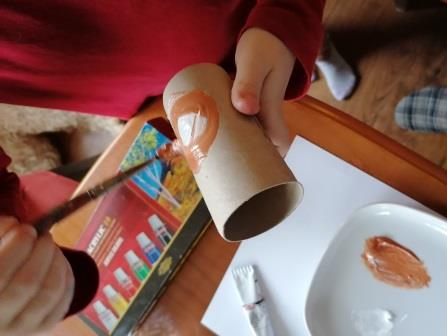 Zatímco tělíčko – váleček bude pomalu schnout. Na menší čtvrtku namaluj pár skvrn, stejnou barvou jako váleček.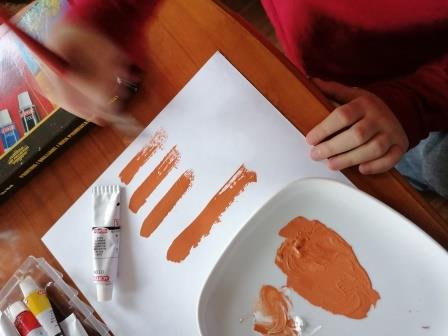 Ze skvrn pak vystřihni uši a tlapky. Když budeš mít trpělivost a maminka ti poradí, nepotřebuješ na lepení ani tavnou pistoli, jako máme ve třídě. Stačí tubičkové lepidlo.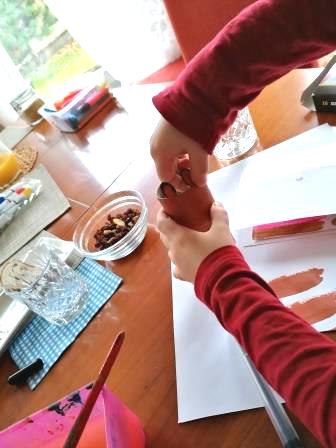 Po zalepení jednotlivých částí si vezmi tlustý fix anebo radši špejli s tuší a domaluj obličej. První si ho ale vyzkoušej tužkou na papír, a když to vyjde, tak jej zopakuj na tělíčko.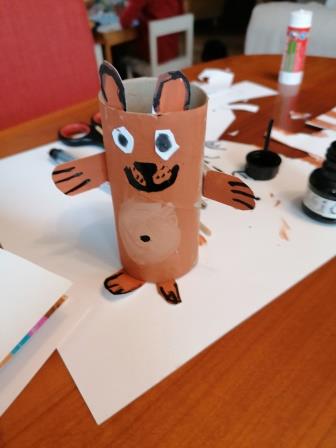 Moje šestiletá vnoučátka to dělala společně, pak jsem jim ještě pomohl s ptáčkem. To je ale spíše pro úterňáky.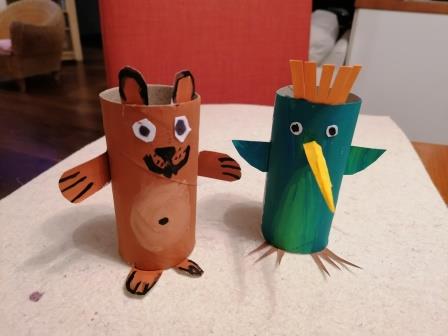 Tak se těším na vaše domácí ZOO!O. Tragan, výtvarka